التمرين الأول:     (1.5ن)        ـ أَكْمِلْ كُلَّ جُمْلَةٍ بِالْكَلِمَةِ الْمُنَاسِبَةِ :            العلامة :   *أَوَّلُ شَهِْرٍ فِي السَّنَةِ المِيلاَدِيَةِ هُوَ    .....................................     * يَحْتَاجُ النَّبَاتُ فِي تَغْذِيَتِهِ إِلَى        ......................................      *أَوَّلُ شَهْرٍ فِي السَّنَةِ الْهِجْرِيَّةِ هُوَ    ......................................التمرين الثاني :     (2ن)       أُرَتِّبُ مَرَاحِلَ نُمُوِّ جِسْمِ الطِّفْلِ بِالأّرْقَامِ (1- 4)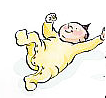 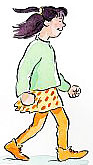 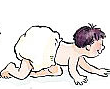 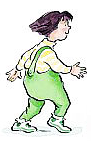      (.....)                       ( ..... )                        ( ..... )                        ( .....)التمرين الثالث:       (4ن)  ـــ  أربط بَيْنَ مَجْمُوعَةَ الأيَّامِ وَمَا تُمَثِلُهُ:سَبْعَةُ أَيَّامٍ           *                             * سَنَةًٌ ثَلاَثُونَ يَوْمًا        *                             * شَهْراًثَلاَثَةُ أَشْهُرٍ         *                             * فَصْلاًاِثْنَيْ عَشَرَ شَهْرا   *                             * أُسْبُوعاًالتمرين الرابع: (2.5ن )     ـــ  لاَحِظْ  واكْتُبْ الْبَيَانَاتِ للرَّسْمِ  التَّالِي : جُذُورٌ  ـ  سَــاقٌ  ـ  أوْرَاَقٌ  ـ  نُبَيْتَةٌ 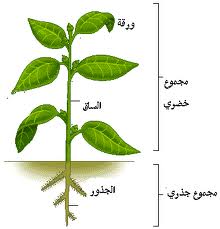 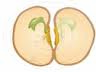   إمضاء الولي     .                                                                                                   بالتوفيق